Средно училище за хуманитарни науки и изкуства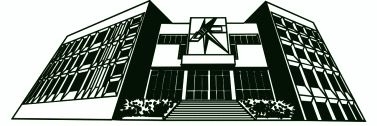 “Константин Преславски” - ВарнаУтвърждавам:			/Е. Груев - Директор/АЛГОРИТЪМЗА ПРИЛАГАНЕ НА МЕХАНИЗМАЗА ПРОТИВОДЕЙСТВИЕ НА ТОРМОЗА И НАСИЛИЕТОВ СУ ЗА ХНИ „КОНСТАНТИН ПРЕСЛАВСКИ“ - ВАРНАРазработен, съгласно Заповед № РД09-5906/28.12.2017 г. на Министъра на образованието и науката и приет на Заседание на Училищния координационен съвет с протокол № 1/09.09.2020 г. и на Педагогически съвет с протокол № 12/14.09.2020 г.1. Актуализиране състава на Училищния координационен съвет (УКС) за противодействие на тормоза и насилието между учениците (председател, членове) със заповед на директора на училището.Срок: месец септември2. Запознаване на педагогическите специалисти и останалите служители с Механизма за противодействие на тормоза и насилието.Срок: месец септември 3. Запознаване на учениците и родителите с формите на насилие, с правилата и процедурите за противодействие на тормоза и насилието между учениците в училище (учениците – в час на класа, родителите – на родителска среща).Срок: месец октомври 4. Извършване на „оценка на ситуацията“ в началото на учебната година.Срок: месец октомври5. Анализ и обобщаване на резултатите от изследването.Срок: месец ноември6. Запознаване на заинтересованите страни с обобщените резултати и обсъждане на необходимостта от предприемане на конкретни мерки и действия.Срок: месец ноември7. Актуализиране на плана на Координационния съвет на базата на резултатите от „оценката на ситуацията” и спецификата на образователната институция (при необходимост), който се утвърждава от директора на училището и включва:Дейности за превенция • Актуализиране на Етичния кодекс на СУ за ХНИ „К. Преславски“ – Варна;срок: м. септември• Актуализиране на Единните училищни правила (на ниво клас и на ниво институция);срок: целогодишен• Осигуряване на участие на учениците в подготовката, организирането и реализирането на дейностите по превенция;срок: целогодишен• Планиране на конкретни дейности по превенция на ниво клас – отбелязване на празници, участие в инициативи, уъркшопи, организиране на ателиета и др.;срок: целогодишен• Планиране на конкретни дейности за реализиране на партньорство с родители – провеждане на тематични срещи, организиране на работилници за родители и др.срок: целогодишенДейности за интервенция• Актуализиране на процедури за действие при инциденти, работа по случай, включително насочване към услуги;срок: м. септември• Въвеждане на Дневник за случаи на насилие и тормоз за съответната учебна година. Всяка описана в дневника ситуация съдържа следната информация: дата, клас, участници, вид насилие и ниво, какво е предприето като действие, подпис на служителя.срок: м. септември7. Изготвяне на годишен доклад от Координационния съвет и препоръки за създаване на по-сигурна образователна среда до ръководството на училището.срок: месец юниИзготвил - Училищен Координационен Съвет в състав:Председател: Бончо АнгеловСекретар: Снежана ТрайковаЧленове:1. Тинка Динева2. Снежанка Илиева3. Майя Колева4. Мария Панова5. Гергана Ангелова6. Росен Панайотов7. Ваня Симеонова8. Светлана Арабаджикова9. Катерина Раличкова – родител10. Мария Русева – родител11. Мира Георгиева – ученичка